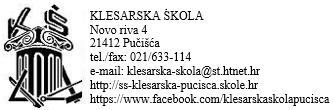 POZIV NA 1. SJEDNICU RAZREDNOG VIJEĆA 30.10.2019  S POČETKOM U 9:00 SATI U ZBORNICI ŠKOLE ČLANOVIMA RAZREDNOG VIJEĆAPredloženi dnevni red sjednice:Usvajanje zapisnika sa prošle sjednice Razrednog VijećaIzvješće razrednika po razredimaRaznoRavnateljica Tamara Plastić